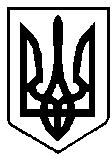 УКРАЇНАРІВНЕНСЬКА ОБЛАСТЬм. ВАРАШР О З П О Р Я Д Ж Е Н Н Яміського голови    11     червня    2021 року		  		       			№  164-рПро засідання виконавчогокомітету Вараської міської радиВідповідно до Регламенту виконавчого комітету міської ради, затвердженого рішенням міської ради від 29.03.2013 № 781 (зі змінами), врахувавши пропозиції відділів, управлінь, служб виконавчого комітету міської ради, керуючись статтями 42, 53 Закону України «Про місцеве самоврядування в Україні»:1. Провести засідання виконавчого комітету Вараської міської ради        14 червня  2021 року о 14.15  год. у великій залі засідань виконавчого комітету  (1 поверх) з порядком денним:	1.1. Про погодження інвестиційної програми у сфері централізованого водопостачання та водовідведення для КМКП на 2021 - 2022 роки (№201 від 03.06.2021).	1.2.  Про внесення змін до рішення виконавчого комітету від 30.04.2015 № 89 «Про затвердження тарифу на платну послугу «Комплекс «Соляна кімната» у Вараському міському центрі комплексної реабілітації для осіб з інвалідністю імені З.А.Матвієнко» (№202 від 03.06.2021).	1.3. Про призначення управителів багатоквартирних будинків у місті Вараш  (№209  від  09.06.2021).	1.4. Про надання дозволу громадянам ----на вчинення правочину (№211 від 10.09.2021).	1.5. Про надання дозволу громадянам ---- на вчинення правочину (№212 від 10.09.2021).	2. Організаційному відділу управління документообігу та організаційної роботи (Л.Павлусь) запросити на засідання членів виконавчого комітету Вараської міської ради та інших учасників, забезпечити до 14.06.2021 членів виконавчого комітету матеріалами, в електронній формі, до засідання виконавчого комітету.3. Відповідно до Постанови Кабінету Міністрів від 11.03.2020 №211 «Про запобігання поширенню на території України коронавірусу COVID-19» (зі змінами) провести засідання виконавчого комітету тільки за участю членів виконавчого комітету та доповідачів, з паралельною онлайн трансляцією засідання на офіційному вебсайті Вараської міської ради. Учасникам засідання дотримуватись маскового режиму.В.о. міського голови						Михайло ВОЛИНЕЦЬ